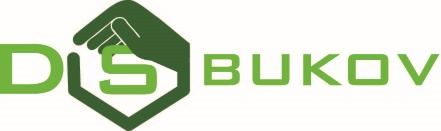 Domov pro seniory Bukov, příspěvková organizace, Za Vozovnou 783/1, Ústí nad Labem, IČO445 55 661Kupní  smlouvaPRODÁVAJÍCÍ: POPROKAN s.r.o., Václava Majera 2669, 440 01 Louny                                    Kraj. soud v Ústí n. l.  C 9856 			IČO: 64051218, 	DIČ: CZ64051218                                   E-mail: LN@poprokan.cz 			Zastoupený: Ing. Petra AulickáKUPUJÍCÍ:	Domov pro seniory Bukov, příspěvková organizace                                   Adresa: Za Vozovnou 783/1IČO: 44555661  DIČ: 44555661Bankovní spojení: 3783890217/0100  Banka: KBTel.: 475600429, 475600388 E-mail: uctarna@domovbukov.cz                                   Zastoupený: Mgr. Mráčková Lucie, MBA.		I. PředmětPředmětem kupní smlouvy je dodávka školních a kancelářských potřeb. Kupující objednává písemně, telefonicky, nebo osobně na základě ceníku. Cena v tomto ceníku je tedy dohodnutá cena mezi kupujícím a prodávajícím.	Prodávající se zavazuje kdykoli na požádání předat kupujícímu aktuální ceník nebo sdělit cenu požadované položky. Kupující si zároveň určí, zda chce zboží zavézt na provozovnu či zda si zboží odveze sám z provozovny prodávajícího. 				 II. Všeobecné dodací a reklamační podmínkyZa kvalitu a množství prodaného zboží ručí prodávající. Kupující je povinen při přejímce převzít zboží takto: - odsouhlasit druh zboží, množství, kvalitu zboží a balení. Podpisem na dodacím listě nebo faktuře potvrdí souhlas s těmito údaji. Přejímka se provádí za přítomnosti zástupce kupujícího i prodávajícího, kteří na místě vyřeší případné nesrovnalosti a podpisy potvrdí správnost přejímky. Není-li ze strany kupujícího možné provést přejímku ihned při reálném přijetí zboží, pak lze případné nesrovnalosti do 24 hodin od předání zboží nahlásit prodávajícímu a telefonicky dohodnout správnost přejímky a vyřešení případných nesrovnalostí, dotazů, opravu dodacího listu apod. Kupující má právo zboží nepřijmout z těchto důvodů: dodávka zboží je realizována po dohodnutém termínu a kupující již zboží nepotřebuje, zboží nevyhovuje představám kupujícího, mylná objednávka - např. přeslech nebo nedorozumění při telefonické objednávce, náhle zvýšená cena zboží, poškozený obal, platební neschopnost kupujícího apod. Kupující může vrátit nepoškozené zboží bez udání důvodu do 14 dnů od převzetí zboží. Takto vrácené zboží je prodávající povinen kupujícímu uhradit formou dobropisu, odečtení při dalším odběru nebo v hotovosti. Výjimku tvoří zboží speciálně objednané pro kupujícího - např. neobvyklý výrobek, nebo neobvykle vysoké množství běžného výrobku, výrobek se speciálním potiskem či jinou úpravu apod. Dále je výjimkou typicky sezónní zboží – školní potřeby ve školní sezónně, vánoční a velikonoční zboží, kalendáře, diáře apod. Tento sortiment již nelze  vrátit prodávajícímu. Kupující může i po proběhnutí přejímky reklamovat zboží, především jeho kvalitu. Toto zboží vrátí prodávajícímu a ten je povinen vystavit dobropis na vrácené zboží s lhůtou splatnosti 30 dní a ve lhůtě splatnosti dobropis uhradit na výše uvedený účet kupujícího.Kupující a prodávající se výslovně dohodli na výhradě vlastnictví tak, že vlastnické právo ke zboží, které je předmětem této smlouvy, nabude kupující teprve úplným zaplacením dohodnuté kupní ceny. Do té doby je zboží ve výlučném vlastnictví prodávající strany.             III. Kupní cena, splatnost, sleva z kupní cenyProdávající fakturuje na základě dodacího listu, který je podkladem pro určení kupní ceny. Kupující provede úhradu kupní ceny bezhotovostním převodem  na účet prodávajícího ve lhůtě splatnosti 21 kalendářních dnů. V případě, že kupující nemá dosud uhrazenou libovolnou předchozí fakturu, může být dodávka realizována pouze na základě hotovostní úhrady po vzájemné dohodě. Prodávající poskytne kupujícímu slevu dle množstevních odběrů za předešlý kalendářní rok. Pokud se odběry výrazně změní, lze během roku po domluvě slevu upravit.         IV. Prodlení s úhradou kupní ceny a majetkové sankceKupující je povinen kupní cenu včas řádně zaplatit tak, jak mu bude fakturována. Datum úhrady je datum připsání na účet prodávajícího. Při prodlení s placením je kupující povinen uhradit úroky z prodlení. Prodávající bude za každý den účtovat úrok z prodlení ve výši 0.1 %.                                            V. Platnost a účinnost smlouvySmlouva nabývá platnosti dnem, kdy bude oběma stranami podepsána a účinnosti nabývá dnem zveřejnění v registru smluv (Zákon č. 340/2015 Sb., v platném znění). Smlouva se uzavírá na dobu určitou – jeden rok, kdy tato doba započne plynout okamžikem nabytí účinnosti této smlouvy. Účinnost této smlouvy skončí:a) dohodou účastníků, která musí mít písemnou formu.b) Jednostranným zrušením (výpovědí), které může učinit prodávající i kupující, a to i bez udání důvodu. V takovém případě smlouva zaniká uplynutím lhůty 2 měsíců, která počíná běžet od doručení jednostranného zrušovacího projevu druhé straně.c) odstoupením od smlouvy v případě podstatného porušení smlouvy. Za podstatné porušení se považuje porušení smluvní povinnosti kupujícího řádně a včas uhradit kupní cenu a na straně prodávajícího je jím porušení povinností podle této smlouvy dodat ve sjednaných lhůtách, objemu a jakosti dohodnuté zboží.d) v okamžiku kdy plnění dle této smlouvy dosáhne částky 290.000, - Kč bez DPH.e) uplynutím času. V pochybnostech se porušení smlouvy považuje za nepodstatné. Odstoupením od smlouvy smlouva zaniká okamžikem, kdy projev vůle strany odstupující je doručen druhé straně. Po této době nelze účinky odstoupení od smlouvy odvolat nebo obměnit bez souhlasu druhé strany.	Oprávněná strana nemůže odstoupit od smlouvy poté, kdy jí byla doručena zpráva, že již byla splněna povinnost jejíž porušení bylo důvodem k odstoupení od smlouvy.                                 VI. Závěrečné ustanoveníZměny a dodatky této smlouvy je možno provést pouze se souhlasem obou smluvních stran a pouze písemnou smlouvou, jinak jsou neplatné. Právní poměry účastníků se řídí touto smlouvou a příslušnými ustanoveními obchodního, resp. Občanského zákoníku.Na důkaz souhlasu s obsahem této smlouvy připojují obě strany svá razítka a podpisy.V Lounech dne ……………..		V Ústí nad Labem dne: …………………………………………………………..		 ………………………………………………….	      prodávající 						kupujícíSouhlas se zpracováním osobních údajůUděluji tímto souhlas společnosti Poprokan s.r.o.se sídlem Louny, Václava Majera 2669, IČ 64051218 zapsané ve veřejném rejstříku vedeném u Krajského soudu v Ústí nad Labem oddíl C, vložka 9856 (dále je „Správce“), aby ve smyslu zákona č.101/2000 Sb., o ochraně osobních údajů (dále je „zákon o ochraně osobních údajů“) zpracovával tyto osobní údaje:jméno a příjmení  Mgr. Mráčková Lucie, MBA.název společnosti  Domov pro seniory Bukov, příspěvková organizaceDIČ                        44555661e-mail                    uctarna@domovbukov.cztelefonní číslo       475600429Jméno, příjmení, název společnosti, DIČ, telefonní číslo a e-mail je nutné zpracovat za účelem obchodní spolupráce. Tyto údaje budou Správcem zpracovány po dobu trvání obchodní spolupráce.S výše uvedeným zpracováním udělujete svůj výslovný souhlas. Souhlas lze vzít kdykoliv zpět, a to například zasláním emailu nebo dopisu na kontaktní údaje společnosti Poprokan s.r.o. Louny.Zpracování osobních údajů je prováděno Správcem v souladu s nařízením Evropského parlamentu. Osobní údaje však pro Správce mohou zpracovávat další poskytovatelé zpracovatelských softwarů, služeb a aplikací.Vezměte, prosíme, na vědomí, že podle zákona o ochraně osobních údajů máte právo:vzít souhlas kdykoliv zpět,požadovat po nás informaci, jaké vaše osobní údaje zpracováváme,požadovat po nás vysvětlení ohledně zpracování osobních údajů,vyžádat si u nás přístup k těmto údajům a tyto nechat aktualizovat,požadovat po nás výmaz těchto osobních údajů,v případě pochybností o dodržování povinností souvisejícíchse zpracováním osobních údajů obrátit se na nás nebona Úřad pro ochranu osobních údajů.Místo …………………    Datum  ………………………Podpis …………………………..